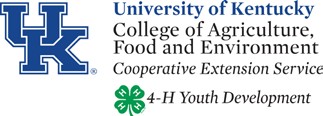 Division 6030 – 4-H PHOTOGRAPHYSee General Rules applying to all 4-H exhibitors and general rules applying to all 4-H exhibits other than livestock listed previously in this catalog.Specification for exhibits:All general photography classes are taken from 4-H Photography Core Curriculum (Focus on Photography, Controlling the Image and Mastering Photography).Each county may have one (1) entry per class in both general photography and horticulture photography. Only one entry per class per county.General photography (levels 1, 2 & 3): 4-Hers can enter 3 classes in any one level (curriculum) per year.Horticulture photography: a 4-H’er may enter any of the classes in addition to general photography.All pictures must be made since the last State Fair.All classes (including Horticulture) WITH ONE PHOTOGRAPH MUST BE MOUNTED ON WHITE 10”x 16” MAT BOARD-available via order entry (no poster board or foam core board accepted). Single photographs are limited to up to a maximum size of 8”x 12”. Pictures cannot be framed or matted with colored mat board.All classes (including Horticulture) WITH MULTIPLE PHOTOGRAPHS (More than 1 photograph) MUST BE MOUNTED ON WHITE16” x 20” MAT BOARD (no poster board or foam core board accepted). Pictures cannot be framed or matted with colored mat board.Each picture must be mounted securely. Rubber cement or dry mounting tissue is recommended. Do not use photo mounting corners.Entries must use current identification tag securely mounted to front of the mat board in t he Lower right corner. Note: Identification tag should NOT cover photo or hangover edge of the board.If labels are required for pictures, it must be typed, on white paper, and placed directly below the photograph it is identifying.Absolutely nothing on front of mat board except photographs, labels (if required) and ID tag. Any other required materials are to be mounted on the back.If an entry does not fit class descriptions, it will be given a participation award.Photography will be judged on, but not limited to: Technical, impact, composition, creativity, presentation, and the ability of the picture to tell a story.LEVEL 1 Focus on Photography- Class descriptions in curriculum764	Fun with Shadows, pg. 22 Photograph shadows to create a mood or element of surprise. Two (2) photographs of shadow shapes and three (3) photographs that show how the shadow of a subject can “grow” or shrink over time.765	Directing the Light, pg. 26 Four (4) Photographs. Using either natural or artificial light take photographs of subject with; Front lighting, Back lighting, Side lighting, and Top lighting (overhead).766 What Do You See? pg. 34 Display three (3) photographs. (A) 1- Landscape with foreground, Middle ground, and background, labeled 1, 2, 3, (B) 1- Landscape with a foreground object that frames the photograph. (C) 1- portrait of a person without background clutter.767	Bird’s Eye View, pg. 46 Display four (4) photographs, one from each Position. a.) Lying on your stomach, b.) Lying on your back, c.) Leaning over, d.) Bending sidewaysHat Tricks and Magic, pg. 50 Display 4 photographs that show the following special effects. Give each photograph a title.Hat Trick: Have a plant growing out of the subjectHand Stand: Have it look like someone is holding a person in their handMagic: Set up the photograph to look like a person is hanging from the ceiling.Bad Hair Day: Position a person to look like their hair is sticking straight up.Photos Can Tell a Story, pg. 58 A sequence of 3-5 photographs that tell a story. There should be a beginning, a middle and end.Black and White, pg. 62 3-5 Black and White photographs that show texture, shape and composition. The interest is in the contrast, light and shadows.Grand and Reserve Champions will be selected from class champions in Level 1.LEVEL 2 Controlling the Image-Class description in curriculumGolden Photo, pg. 38 Display 4 photographs, labeled.1 photo – Rule of Thirds1 photo – Using the Golden Triangle1 photo – Using the Golden Rectangle1 photo – That doesn’t follow the rules.The Space Tells a Story, pg. 46 Display 1 photograph that shows good use of positive and negative space.Capture a Candid Photo, pg. 48 Create a candid collection (3-5) photos. Take photographs at a party, parade, sporting event or family reunion. Try to capture the emotions of the event.Freeze the Moment, pg. 54 Display 2 photographs that use shutter speeds to show action.setting # 1 – Set shutter speed 1/250 to freeze action for a clear photograph.setting #2—set the shutter speed at 1/30 Label the shutter speed of the photograph.Panning the Action, pg. 58 Display two (2) photographs; one (1) showing panning technique and one (1) showing blurring of motion.Bits and Pieces, pg. 62 Display one (1) photograph. Fill the frame with small parts of a whole subject. Choose bits and pieces for close-ups.Panoramas, pg. 66 Take a series of photographs to create a panorama.Grand and Reserve Champions will be selected from class champions in Level 2.Level 3 Mastering Photography-Class description in curriculumReflections, pg. 30 Two (2) reflections photographs. Label each with time, location, and camera setting. Take pictures of reflections as subjects.Still-Life, pg. 42 Show two (2) series of at least three (3) photographs showing different arrangements and techniques of a still-life. Choose two (2) Experiments:Similar ThemesSimilar ColorsDifferent LightingYour InterestSay “Cheese”, pg. 46 Display two (2) formal portraits and two (2) informal portraitsMastering Composition, pg. 50 Display four (4) photographs. One (1) from each collection.Symmetry vs AsymmetryPattern and TextureShape and FormVisual RhythmsExpression Through Color, pg. 54 Display three (3) photographs that illustrate Monochromatic, Contrasting, and Complementary color techniques- Label each one.Details! Details!, pg. 58 Display three (3) to five (5) examples that highlight details in a subject you explored.Pictures With a Purpose, pg. 62 Display 2-3 photographs that could be part of a brochure. Include words that market the product, event or the Organization.How Did They Get That Picture?, pg. 66 Display 3-5 Photographs taken with advanced or specialized equipment.Grand and Reserve Champions will be selected from class champions in Level 3.HORTICULTURAL PHOTOGRAPHY EXHIBITIONSHorticulture is the science, art, technology and business concerned with intensively cultivated plants that are used by people for food, for medicinal purposes, and for aesthetic gratification.Horticulture is divided into two categories:The cultivation of plants for food (pomology and olericulture):Pomology deals with fruit and nut crops. (not included in photography classes)Olericulture deals with herbaceous plants for the kitchen, including, for example, carrots (edible root), asparagus (edible stem), lettuce (edible leaf), cauliflower (edible flower), tomatoes (edible fruit), and peas (edible seed). (included in photography classes)Plants for ornament (floriculture and landscape horticulture).Floriculture deals with the production of flowers and ornamental plants; generally, cut flowers, potted plants, and greenery. (included in photography classes)Landscape horticulture is a broad category that includes plants for the landscape, including lawn turf, but particularly nursery crops such as shrubs, trees, and climbers. (not included in photography classes)For the purposes of the Kentucky 4- Horticulture Photography Contest, only photographs representing the areas of Olericulture and Floriculture will be accepted.NJHA Contest: Entries in the following classes may also participate in the National Junior Horticulture Association Photography Exhibition. It is the responsibility of the individual to submit all required entry forms and follow all rules set out by NJHA organization to participate. States are not limited in the number of entries. See web site for details: www.njha.orgHORTICULTURAL PHOTOGRAPHY CLASSES786	Single black and white. Horticultural subject or activity. (Maximum size: 8” x 12”) 787	Single color. Horticultural subject or activity. (Maximum size: 8” x 12”)788	Sequence of 4 photographs. B&W or Color representing a horticultural event or activity that tells a visual story, chronologically, without the use of words.789	Horticulture collection (B&W or color), consisting of 6 photographs.A Grand and Reserve Champion will be selected from class champions in Horticulture Photography.A Division/Overall Grand Champion and Division/Overall Reserve Grand Champion will beselected from Level 1, Level 2, Level 3 and Horticulture Photography Champions and Reserve Champions.